Regulamin konkursu„Selfie z marką Śląska Cieszyńskiego edycja III”
Organizator i cel konkursu:1. Organizatorami Konkursu „Selfie z marką Śląsk Cieszyński edycja III” są Gminny Ośrodek Kultury, Sportu i Turystyki w Dębowcu, Powiat Cieszyński, Stowarzyszenie Rozwoju i Współpracy Regionalnej „Olza” w Cieszynie oraz portal Śląska Cieszyńskiego OX.PL. 2. Konkurs odbywa się pod honorowym patronatem Mieczysława Szczurka Starosty Cieszyńskiego oraz Tomasza Brannego Wójta Gminy Dębowiec oraz Janusza Pierzyny Współprzewodniczącego Rady Euroregionu Śląsk Cieszyński.  3. Celem konkursu jest zachęcenie do aktywnego trybu życia, promocja Śląska Cieszyńskiego, jego walorów krajobrazowo-turystycznych oraz popularyzacja certyfikowanej marki turystycznej Śląsk Cieszyński. Uczestnicy konkursu:Konkurs przeznaczony jest dla wszystkich zainteresowanych, niezależnie od wieku.Zasady udziału w konkursie:Każdy uczestnik biorący udział w konkursie musi udać się w wyznaczone miejsca (lista w załączniku nr 1) i zrobić sobie „selfie” tak aby na zdjęciu było widoczne miejsce z listy oraz osoba uczestnicząca w konkursie. Zwycięża osoba, która w klasyfikacji generalnej uzbiera najwięcej punktów. Punkty otrzymuje się za: selfie w miejscu z listy – 1 punkt, oryginalność, pomysłowość danego zdjęcia (wg oceny organizatorów-komisji konkursowej) – 1 punkt, dodatkowe zdjęcie w danym miejscu z gadżetem związanym z regionem (produkt regionalny, gadżet z logiem marki Śląsk Cieszyński, bądź pozostałych organizatorów) – 1 punkt, kreatywna odpowiedź – dokończ zdanie: Śląsk Cieszyński to dla mnie … – 4 punkty. Dodatkowe punkty można zdobyć biorąc udział w akcji „upominki tygodniówki”. Za samo przesłanie zdjęć do akcji „upominki tygodniówki” raz w tygodniu można otrzymać – 1 punkt. Upominki tygodniówki podsumujemy 6 razy, czyli łącznie do zdobycia jest - 6 punktów. Maksymalna ilość punktów do zdobycia w klasyfikacji generalnej to 130 punktów.W przypadku uzyskania takiej samej ilości punktów będzie brany pod uwagę czas przesłania pakietu zdjęć (data i godzina wysłania maila) wraz z wymaganą dokumentacją (załączniki). Uczestnicy z największą liczbą punktów otrzymają atrakcyjne nagrody – przewidziano miejsca I, II i III. Dodatkowo (niezależnie od klasyfikacji generalnej) raz w tygodniu (poniedziałek - 24.07, 31.07, 07.08, 14.08, 21.08, 28.08) przez cały czas trwania Konkursu uczestnicy mogą walczyć o mini nagrody tzw. „upominki tygodniówki”.  „Upominki tygodniówki” otrzymają osoby, które w danym tygodniu odwiedzą najwięcej punktów i wyślą na adres mailowy swoje zdjęcia ze zgłoszeniem (na zgłoszenia czekamy do niedzieli do godz. 17:00). W przypadku takiej samej liczby odwiedzonych miejsc w danym tygodniu decyduje data i godzina przesłania maila. Nagrody „upominki tygodniówki” to gadżety niespodzianki do odebrania w siedzibie GOKSiT Łączka ul. Widokowa 10. Osoba która otrzyma tygodniówkę zostanie o tym poinformowana drogą mailową.  Wybrane zdjęcia (wg uznania organizatorów) będą publikowane na profilach facebookowych organizatorów w trakcie trwania konkursu oraz we wrześniu przy podsumowaniu Konkursu. Konkurs trwa od 10.07.2023 r. do 31.08.2023 r. Zdjęcia konkursowe, kreatywna odpowiedź – dokończ zdanie: „Śląsk Cieszyński to dla mnie …” i niezbędne dokumenty-załączniki prosimy przesłać na adres e-mail selfiezmarka@ox.pl. Tylko w ten sposób dostarczone zdjęcia i dokumenty będą brały udział w konkursie. Należy przesłać tylko jedno autorskie zdjęcie selfie z danego miejsca, jedno z gadżetem – przesłanie większej ilości zdjęć nie ma wpływu na wyniki w konkursie i nie będzie brane pod uwagę. Uczestnik musi wypełnić i przesłać wraz ze zdjęciami formularz zgłoszeniowy do Konkursu (załącznik nr2). W przypadku osoby niepełnoletniej pisemną zgodę rodziców lub opiekunów na udział w Konkursie (załącznik nr 3). Selfie można zrobić z rodziną, znajomymi. Osobą biorącą udział w Konkursie jest jednak osoba zgłaszająca. Z zastrzeżeniem (załącznik nr 4) - Uczestnik konkursu przystępując do niego, zapewnia, że posiada wszystkie zgody osób fizycznych, występujących w konkursie z ramienia Uczestnika, na przetwarzanie ich danych osobowych, w postaci m.in.: ich wizerunku. Uczestnik wyraża zgodę na przechowywanie i przetwarzanie jego danych w celu realizacji Konkursu. Prawa autorskie do nadesłanych zdjęć przechodzą na własność organizatorów – Gminnego Ośrodka Kultury, Sportu i Turystyki w Dębowcu, Powiatu Cieszyńskiego, Stowarzyszenia Rozwoju i Współpracy Regionalnej „Olza” w Cieszynie oraz portalu Śląska Cieszyńskiego OX.PL. Mogą być wykorzystywane w ramach ich statutowej działalności (publikacja na stronach Organizatorów, w portalach społecznościowych). Organizatorzy zastrzegają sobie prawo publikowania zdjęć bez wypłacania honorariów autorskich. Zdjęcia dostarczone po terminie oraz nie spełniające wymogów Regulaminu nie wezmą udziału w Konkursie. Rozstrzygnięcie Konkursu głównego będzie miało miejsce w miesiącu wrześniu 2023 roku. Wręczenie nagród odbędzie się w terminie, o którym uczestnicy zostaną powiadomieni. Organizator ma prawo podjąć decyzję o zakończeniu Konkursu w każdym momencie bez jego rozstrzygnięcia. Informacja o tym zostanie podana na stronie internetowej Organizatorów. Organizator nie ponosi odpowiedzialności za podanie przez uczestnika niewłaściwych lub nieprawdziwych danych uniemożliwiających lub opóźniających wręczenie przez Organizatorów nagrody w związku z prowadzeniem Konkursu. Konkurs nie podlega przepisom ustawy 19 listopada 2009 roku o grach hazardowych (t.j. Dz. U. z 2020 r., poz. 2094). Organizator nie ponosi odpowiedzialności za ewentualne roszczenia osób trzecich, w szczególności wynikające z naruszenia praw własności intelektualnej, w tym za nieprzestrzeganie przepisów ustawy z dnia 4 lutego 1994 r. o prawie autorskim i prawach pokrewnych (t.j. Dz. U. z 2019 r. , poz. 1231, z późn. zm.). W przypadku zgłoszenia jakichkolwiek roszczeń przez osoby trzecie, uczestnik Konkursu zobowiązuje się zwolnić Organizatorów Konkursu z tego tytułu.Organizatorzy:                                                                                     Patronat honorowy:                    Sponsor: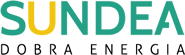 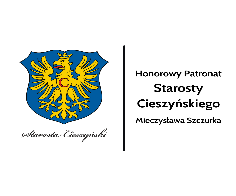 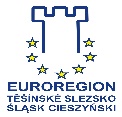 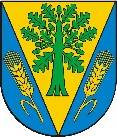 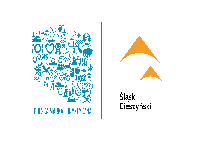 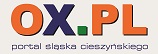 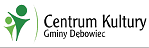 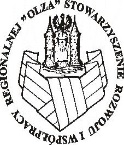 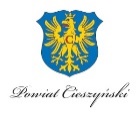 Załącznik nr 1 Do regulaminu Konkursu „Selfie z marką Śląsk Cieszyński III”Lista miejsc:Brenna – dworek Kończakówka; ogród Bajek wokół Chaty GrabowejChybie – zabytkowa remiza OSP Zarzecze – Frelichów; wybrana kapliczka (lub krzyż pokutny) znajdująca się na Szlaku Kapliczek Chybskich Cieszyn – Muzeum Magicznego Realizmu, Teatr im. A. Mickiewicza Czeski Cieszyn – dworzec kolejowy, kościół Najświętszego Serca Pana Jezusa Czechowice – Dziedzice – park „Szwajcarska dolina”; dąb szypułkowy „Bartek” (w pobliżu pałacu Kotulińskich);Dębowiec – jubileuszowe tablice pamiątkowe – Ogrodzona i IskrzyczynGoleszów  - Wyrchgóra, Pszczele Miasteczko (Dzięgielów, opcjonalnie – przed wejściem do Miasteczka, przy kamieniu upamiętniającym Jana Gajdacza – jego założyciela) Hażlach – dąb szypułkowy „Mieszko” (ul. Dolna, Kończyce Wielkie); tablica pamiątkowa z okazji jubileuszu 800 – lecia Zamarsk;Trójwieś Beskidzka  – Centrum Koronki Koniakowskiej; Centrum Pasterskie,Jasienica – centrum wystawienniczo – informacyjne „Ogrody tradycji”; zamek w Grodźcu Jaworze – XVIII-wieczny klasycystyczny pałac; amfiteatrKarwina – plac Masaryka (dawniej rynek); most Bohaterów Sokołowa (Karwina – Darków)Ostrawa – Dom Polski; Zoo; Skoczów – Centrum Edukacji Ekologicznej; pomnik Gustawa MorcinkaStrumień – zespół pałacowy w Drogomyślu; zabytkowa kaplica św. JózefaTrzyniec – schronisko górskie na Jaworowym; hala Werk ArenaUstroń – bulwary nad Wisłą; mural na Miejskiej Bibliotece PublicznejWędrynia – piece do wypalania wapna; rzeźba Wędrowca Wisła – pałac myśliwski Habsburgów; wybrany niedźwiadek ze Szlaku NiedźwiadkaZebrzydowice – Muzeum Historii Piastów Cieszyńskich (Kończyce Małe, opcjonalnie - do momentu ponownego otwarcia - sprzed Zamku); kościół Wniebowzięcia NMP Załącznik nr 2 Do regulaminu Konkursu „Selfie z marką Śląsk Cieszyński III”FORMULARZ ZGŁOSZENIOWYdo konkursu „Selfie z marką Śląsk Cieszyński III”  I. Informacja o zgłaszającym: Imię i Nazwisko: ........................................................................................................................
Tel. ............................................................................................................... .e‐mail: ...........................................................................................................II. Oświadczenie zgłaszającego (w przypadku osoby niepełnoletniej rodzica lub opiekuna): Wyrażam zgodę na przetwarzanie moich danych osobowych przez Organizatora i Współorganizatorów Konkursu „Selfie z marką Śląsk Cieszyński III” w celach wynikających z Regulaminu tego Konkursu. Zapoznałem się i akceptuję ogólny obowiązek informacyjny – RODO obowiązujący w GOKSiT Dębowiec (załącznik nr 4).
Przenoszę nieodpłatnie na Organizatora i Współorganizatorów prawo do wykorzystania zdjęć w celu promocji wydarzenia oraz na stronach internetowych Organizatora i Współorganizatorów (wraz z imieniem i nazwiskiem)........................................................................................................                                                   miejscowość i data, czytelny podpisKonkurs „Selfie z marką Śląsk Cieszyński III”  ZGODA NA UDZIAŁ OSOBY NIEPEŁNOLETNIEJNiniejszym wyrażam zgodę na udział w konkursie osoby niepełnoletniej 

…………………………………………………………………………………….
                                                       (imię i nazwisko dziecka)
Imię i Nazwisko (opiekuna/rodzica): .............................................................................................................. …………..Tel. (opiekuna/rodzica) .................................................................................................................................   …………………………………………………………………                                                             miejscowość i data, czytelny podpis rodzica lub opiekunaInformacja o zasadach wykorzystania danych osobowych 1. Organizator konkursu ,,Selfie z marką Śląsk Cieszyński” - GMINNY OŚRODEK KULTURY, SPORTU I TURYSTYKI W DĘBOWCU z siedzibą 43-426 Dębowiec, Łączka ul. Widokowa 10 reprezentowany przez dyrektora oświadcza, że jest Administratorem danych osobowych w rozumieniu Rozporządzenia Parlamentu Europejskiego i Rady (UE) 2016/679 z dnia 27 kwietnia 2016 roku w sprawie swobodnego przepływu takich danych oraz uchylenia dyrektywy 95/46/WE (zwanego dalej „RODO”). 2. Administrator wyznaczył Inspektora Ochrony Danych, z którym może się Pan/Pani kontaktować w sprawach związanych z ochroną danych osobowych poprzez adres email: iod.gok@debowiec.cieszyn.pl 3. Podstawą prawną przetwarzania podanych danych osobowych jest art. 6 ust. 1 lit. a RODO tj. zgoda na przetwarzanie danych osobowych oraz art. 6 ust. 1 pkt b i f RODO. 4. Podanie danych osobowych ma charakter dobrowolny, ale jest niezbędne do udziału w konkursie. 5. Zgłoszenie udziału w konkursie jest równoznaczne z wyrażeniem zgody na: a. przetwarzanie i publikowanie przez Organizatora i Współorganizatorów konkursu danych osobowych, zgodnie z zapisami RODO dla potrzeb związanych z przeprowadzeniem konkursu; b. wykorzystanie adresu e-mail i numeru telefonu na potrzeby realizacji konkursu; c. wykorzystywanie wizerunku w materiałach stworzonych do celów promocyjnych konkursu; d. wykorzystywanie wizerunku dla promocji konkursu w mediach. 6. Osobom, których dane dotyczą przysługuje prawo dostępu do treści swoich danych oraz z zastrzeżeniem przepisów prawa przysługuje prawo do: a. sprostowania danych, b. usunięcia danych, c. ograniczenia przetwarzania danych, d. przenoszenia danych, e. wniesienia sprzeciwu, f. cofnięcia zgody w dowolnym momencie, g. wniesienia skargi do Prezesa Urzędu Ochrony Danych Osobowych. 7. Organizator oświadcza, iż dane osobowe nie będą przetwarzane w sposób zautomatyzowany, nie będą poddawane profilowaniu oraz, że dane osobowe nie będą udostępniane podmiotom zewnętrznym z wyjątkiem sytuacji przewidzianych przepisami prawa. 8. Organizator wskazuje, że stosuje środki techniczne i organizacyjne mające na celu należyte, odpowiednie do zagrożeń oraz kategorii danych zabezpieczenie powierzonych danych osobowych. Organizator wdrożył odpowiednie środki aby zapewnić stopień bezpieczeństwa odpowiadający ryzyku z uwzględnieniem stanu wiedzy technicznej, kosztu wdrożenia oraz charakteru, zakresu, celu i kontekstu przetwarzania oraz ryzyka naruszenia praw i wolności osób fizycznych o różnym prawdopodobieństwie wystąpienia i wadze zagrożenia. 9. Dane osobowe będą przetwarzane wyłącznie adekwatnie i w zakresie niezbędnym do realizacji Celu i przez okres nie dłuższy niż niezbędny do realizacji Celów. Uczestnik może wycofać przedmiotową zgodę w zakresie danych osobowych osób, wszystkich lub niektórych, co jednak może w istotny sposób wpłynąć na jego dalszy udział w konkursie, za co Organizator nie ponosi odpowiedzialności 10. Uczestnik konkursu przystępując do niego, zapewnia, że posiada wszystkie zgody osób fizycznych, występujących w konkursie z ramienia Uczestnika, na przetwarzanie ich danych osobowych, w postaci: imienia i nazwiska, adresu poczty elektronicznej, adresu zamieszkania (korespondencyjnego), numeru telefonu oraz w szczególności wizerunku. 11. Uczestnik konkursu oświadcza, że wszystkie opublikowane przez niego treści na stronie internetowej konkursu nie naruszają praw osób trzecich, w szczególności Ustawy z dnia 4 lutego 1994 r. o prawie autorskim i prawach pokrewnych (Dz. U. z 2019 r., poz. 1231 z późn. zm.) oraz dóbr osobistych, a także, że uzyskał wszelkie właściwe zgody osób, których wizerunek utrwalił na zdjęciach na wykorzystanie ich wizerunku w konkursie.Załącznik nr 3 Do regulaminu Konkurs „Selfie z marką Śląsk Cieszyński III”Załącznik nr 4 Do regulaminu Konkurs „Selfie z marką Śląsk Cieszyński III”